ALLEGATO 1 - REQUISITI MINIMI E CRITERI DI VALUTAZIONE ESPERTI GRIGLIA DI VALUTAZIONE AI FINI DELLA COMPARAZIONE DEI CURRICULA  DI ESPERTOALLEGATO 1 – TABELLA DI VALUTAZIONE DEI TITOLI Tipologia di ModuloPotenziamento della cittadinanza europea e miglioramento delle competenze di baseTitoloOLTRE LE CULTURE 1/2N. ore30h + 30hBreve descrizione del moduloIl  modulo mira allo studio, allo sviluppo e alla diffusione di buone pratiche nell’educazione della cittadinanza europea, sensibilizzando i ragazzi, guidandoli e motivandoli ad una cittadinanza consapevole con l’apprendimento di informazioni e di competenze che li aiutino ad orientarsi e ad affermarsi nella complessità di un mondo sempre più difficile e competitivo.Il modulo assegna particolare importanza all’acquisizione delle competenze chiave europee da parte degli studenti, oltre alle competenze sociali e civiche, allo spirito di iniziativa, alla dimensione europea.Il modulo si svilupperà con metodologie e tecnologie innovative più idonee (vicine) al linguaggio della generazione dei “digital native”.Descrizione dell’esperto .Docente specializzato nella didattica atttinente al percorso progettualeEsperienza comprovata in progetti scolastici atttinenti al percorso progettuale Possesso di certificate competenze informatiche. Requisiti MINIMI per l’esperto(in grassetto nella successiva tabella)Laurea in materie letterarie (V.O. / quinquennale - N.O/ triennale + magistrale) Certificazione informaticaTITOLITITOLIPUNTITITOLI CULTURALI (MAX 50 PUNTI)TITOLI CULTURALI (MAX 50 PUNTI)TITOLI CULTURALI (MAX 50 PUNTI)TITOLI CULTURALI (MAX 50 PUNTI)DIPLOMA DI LAUREARequisito obbligatorioLauree magistrali  oppure Vecchio Ordinamento in Materie letterarieFino a 100 : 4 puntiDa 101 a 105 : 6 puntiDa 106 a 110 : 8 punti110 e lode : 10 puntiMAX 10 puntiMAX 10 puntiULTERIORE TITOLO DI LAUREASi valuta 1 solo titolo5 punti5 puntiDOTTORATO DI RICERCASi valuta 1 solo Dottorato5 punti5 puntiMASTER/PERFEZIONAMENTO/Si valutano solo Corsi annuali o corrispondenti a 1500h/60cfuPerfezionamento coerenti con il modulo: 2 puntiNon coerenti con il modulo: 1 puntoMaster coerenti con il modulo : 5 punti-Non coerenti: 2 puntiMax 10 puntiMax 10 puntiCERTIFICAZIONILINGUISTICHESi valutano max 5 certificazioni(1 punto per certificato)Max 5 puntiMax 5 puntiCERTIFICAZIONI INFORMATICHERequisito obbligatorioSi valutano max 2 certificati(2 punti per certificato)Max 4 puntiMax 4 puntiCorsi di aggiornamento, corsi di formazione, workshop e similiSi valutano solo attestati coerenti con il modulo, rilasciati da MIUR, USR, SCUOLE ed ENTI ACCREDITATI MIURSi valutano max 2 certificati (1 punto per ogni certificato)Max 2 puntiMax 2 puntiPUBBLICAZIONISi valutano solo pubblicazioni inerenti o comunque affini con la tematica del moduloMax 3 pubblicazioni (3 punti per ciascuna pubblicazione)Max 9 puntiMax 9 puntiTITOLI PROFESSIONALI (MAX 15 punti)TITOLI PROFESSIONALI (MAX 15 punti)TITOLI PROFESSIONALI (MAX 15 punti)TITOLI PROFESSIONALI (MAX 15 punti)ESPERIENZE  IN PROGETTI ATTINENTI   LA TEMATICA DEL MODULO2 punto per ciascuna esperienzaSi valutano max 5 esperienzeMax 10 puntiMax 10 puntiESPERIENZE  PROFESSIONALI (SCOLASTICHE E NON)  NON COERENTI CON IL MODULO1 punti per ciascuna esperienzaSi valutano max 5 esperienzeMax 5 puntiMax 5 puntiTOTALE TITOLI CULTURALI          :TOTALE TITOLI PROFESSIONALI :                            TOTALE      / 65TOTALE TITOLI CULTURALI          :TOTALE TITOLI PROFESSIONALI :                            TOTALE      / 65TOTALE TITOLI CULTURALI          :TOTALE TITOLI PROFESSIONALI :                            TOTALE      / 65TOTALE TITOLI CULTURALI          :TOTALE TITOLI PROFESSIONALI :                            TOTALE      / 65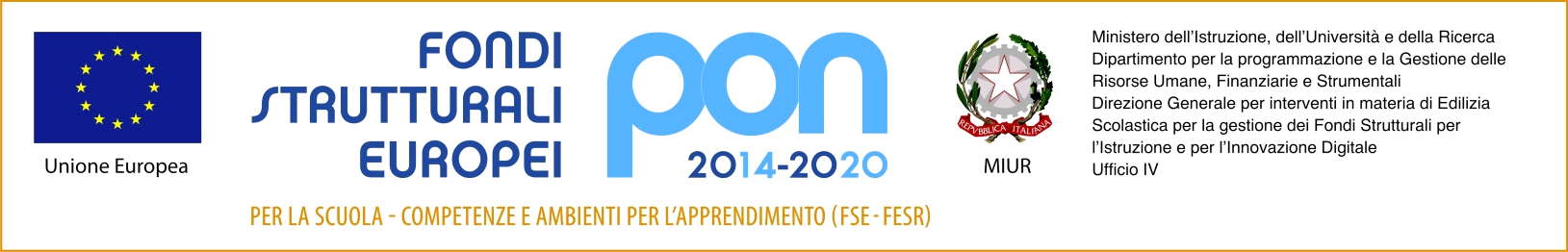 